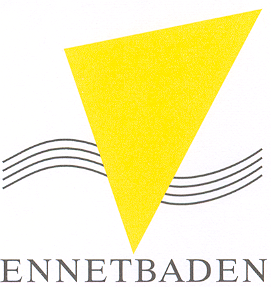 Ordentliches EinbürgerungsverfahrenFragebogenDieser Fragebogen ist von der gesuchstellenden Person vor der Terminvereinbarung für den staatsbürgerlichen Test bzw. vor der Erstberatung und dem Bezug der Gesuchsunterlagen zu beantworten, zu unterzeichnen und der Gemeindekanzlei einzureichen. Bei minderjährigen Gesuchstellenden sind nur die zutreffenden Fragen zu beantworten, und das Formular ist von der gesetzlichen Vertretung ebenfalls zu unterzeichnen. Bei allfälligen Fragen steht die Gemeindekanzlei gerne zur Verfügung.Name, Vorname	Name, VornameGeburtsdatum	GeburtsdatumAdresse	AdresseTelefon	TelefonE-Mail	E-MailWeitere Familienmitglieder, welche sich gleichzeitig einbürgern lassen möchten:  Ehepartner/Ehepartnerin (bitte separaten Fragebogen ausfüllen und einreichen)  Kind(er) 	Anzahl:	AnzahlOrt, Datum	Unterschrift(en) Ort, Datum		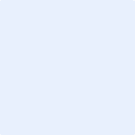 WICHTIG: Bei den abgefragten Punkten handelt es sich um die wichtigsten Voraussetzungen der ordentlichen Einbürgerung im Kanton Aargau. Wird eine Voraussetzung nicht erfüllt, kann in der Regel keine Einbürgerung erfolgen. Falls Sie eine oder mehrere Fragen mit "Nein" beantwortet haben, empfehlen wir Ihnen deshalb, mit der Anmeldung zum staatsbürgerlichen Test bzw. dem Einreichen des Einbürgerungsgesuches zuzuwarten und das Gesuch erst dann zu stellen, wenn alle Voraussetzungen erfüllt sind. Andernfalls können Ihnen unnötige Kosten entstehen.JaNeinJaNeinAchten Sie die Werte der Bundes- und der Kantonsverfassung und sind Sie bereit, eine entsprechende schriftliche Erklärung zu unterzeichnen (ab vollendetem 16. Lebensjahr)? Beachten Sie die öffentliche Sicherheit und Ordnung? - 	kein Eintrag im Strafregisterauszug für Privatpersonen (ab Volljährigkeit) - 	kein hängiges Strafverfahren - 	keine Verurteilung wegen eines Verbrechens oder Vergehens Nehmen Sie am Wirtschaftsleben teil? - 	kein Bezug von Sozialhilfe in den letzten 10 Jahren 	UND - 	ungekündigtes Arbeitsverhältnis 	ODER - 	selbständige Erwerbstätigkeit 	ODER - 	Aushilfs- bzw. temporäre Arbeit 	ODER - 	Anspruch auf Leistungen Dritter (z. B. Leistungen aus Sozialversicherungen, Unterhaltsleistungen von Ehepartnern oder Eltern oder Leistungen des Kantons an Personen in Ausbildung) 	ODER - 	Betreuungspflicht von Kindern Bitte nur beantworten, wenn Sozialhilfe bezogen wird bzw. wurde, sonst leer lassen: Falls Sie in den letzten 10 Jahren Sozialhilfe bezogen haben, - 	liegt ein Härtefall vor (z. B. Behinderung, Erwerbsarmut, Krankheit)? 	ODER - 	wurde die bezogene Sozialhilfe vollständig zurückbezahlt? Kommen Sie Ihren finanziellen Verpflichtungen nach (ab Volljährigkeit)? - 	fällige Steuern sind bezahlt - 	keine offenen Betreibungen - 	keine offenen Verlustscheine für die letzten 5 Jahre vor Gesuchseinreichung Bitte nur beantworten, wenn offene Betreibungen vorhanden sind, sonst leer lassen: Falls Sie offene Betreibungen haben, - 	sind diese älter als 3 Jahre? 	UND - 	stammen diese nicht von einer öffentlich-rechtlichen Körperschaft, Sozialversicherungseinrichtung oder Krankenkasse? Pflegen Sie Kontakt zu Schweizerinnen und Schweizern (z. B. bei der Arbeit, in der Freizeit)? JaNeinBitte nur beantworten, wenn Sie verheiratet sind und/oder Kinder haben, sonst leer lassen: Fördern und unterstützen Sie Ihre Familienmitglieder (Ehefrau oder Ehemann, eingetragener Partner oder eingetragene Partnerin, minderjährige Kinder) bei der Integration? - 	in finanzieller Weise 	ODER - 	mittels persönlicher Unterstützung 	ODER - 	mittels moralischer Unterstützung - 	Entwicklung familiärer Zusammenhalt, mit dem Ziel, alle Familienmitglieder am Wohnort gleich gut zu integrieren wie die gesuchstellende Person selber 